UNIVERSIDAD GUADALAJARA LAMARTURISMO 8° SEMESTREACTIVIDAD INTEGRADORAUNIDAD IIESTHER MONSERRAT GONZÁLEZ MÁRQUEZGUADALAJARA, JALISCO 
 11 de octubre de 2014 HIPOTESISLa importancia que tiene ahora una agencia de viajes en el turismo, se basa de los propósitos que tiene para brindarle servicios a los clientes de una manera que se sientan a gusto y satisfechos tanto en las funciones que tiene la agencia como el mismo servicio que ofrece esta misma, ya que ha afectado el que se pueda comprar directamente paquetes para vacaciones con las diferentes paginas de web, pero estas mismas no te dan el plus y la confianza que debe originar y dar la Agencia de Viajes en los diferentes destinos solicitados y paquetes que tanto el cliente quiere como la misma Agencia pueda ofrecer.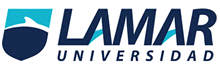 